HALLOWEEN - KVÍZDaná čísla zvětši 5krát a zapiš do tabulky.Výsledky napiš do tabulky od nejmenšího po největší a přiřaď jim písmena.Tajenka: ___  ___  ___  ___      ___     ___  ___  ___  ___ ___  ___  ___ 5 bodůDaná čísla zmenši 6krát a napiš do tabulky.Výsledky napiš do tabulky od nejmenšího po největší a přiřaď jim písmena.Tajenka:  ___  ___  ___  ___  ___      ___  ___    ___ _ __  ___  ___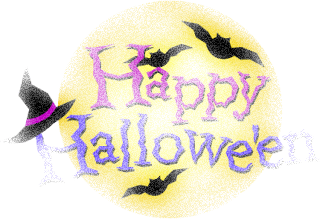 5 bodůVýznam slovíček z tajenky si přečti v článku v ČJS.22443825391230752154617OENLTAAJNCRK6304203661202430066060540240600ATITKRRTCROE